OFFICIAL ENTRY FORM        Page 1South Jersey Pumpkin Show 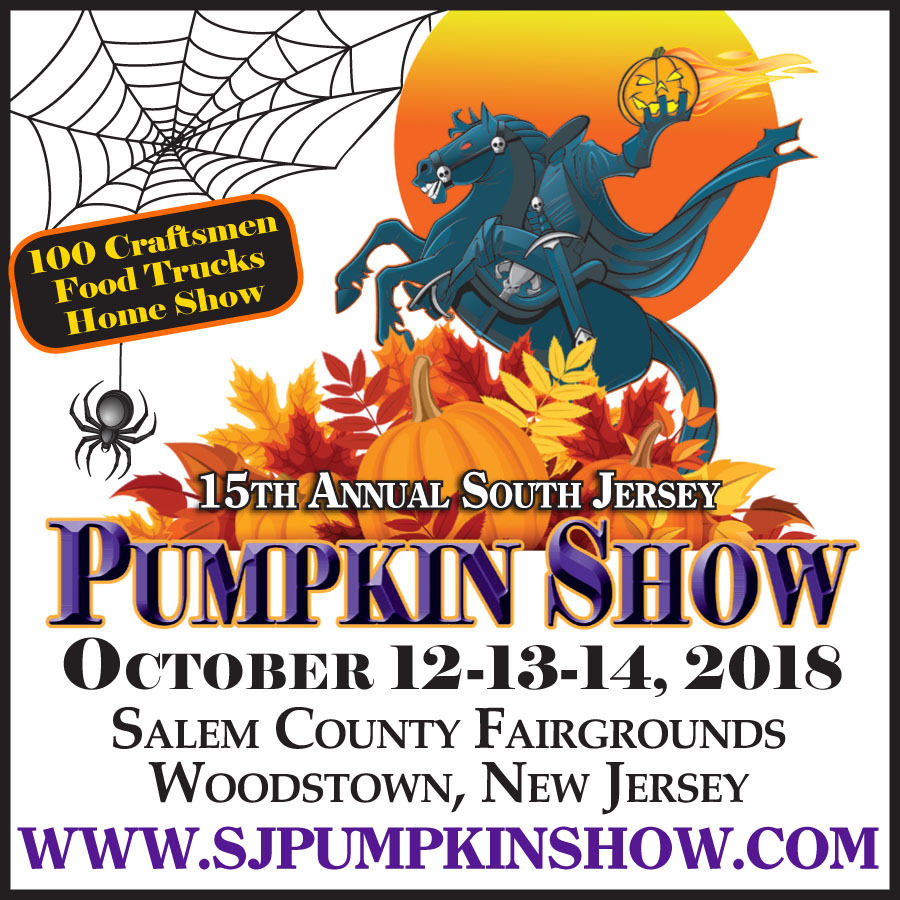 Giant Pumpkin Weigh-Off 2018WHEN:               Sunday, October 14that 11:00amCHECK IN:        Oct 14th 9am to 11:30am WEIGH OFF:    Starts at noon WHERE:            Salem County Fairground	                   735 Harding Highway (Rt 40)                                Woodstown NJ 08098Giant pumpkins must be grown and cared for by the exhibitor. Growers from NJ, NY, PA, DE & MD can compete. For large entries pallets are recommended.Entries must be left on exhibit at the South Jersey Pumpkin Show until 5pm. Anyone that leaves early will forfeit their prize money. Checks for winners can be picked up at the main fairgrounds office. Pumpkins can be left overnight for Monday pick up if needed.  Any pumpkins arriving to fairgrounds after 12pm will not be able to compete.Upon arrival to the fairgrounds check in with the parking attendant.Entries will be judged on weight and heaviest pumpkins wins out of the entire group.Pumpkin must be sound, healthy and undamaged. Must be free of rot, holes, soft spots and cracks through to the interior cavity. Pumpkin must be clean, no soil or mud on the pumpkin.Growers are to help with the weigh-off and bring help with unloading and loading the pumpkins. Pumpkins will be weighed on a certified scale. Fork lift will be on site.One entry per family and contestant must be an adult 18 or older.First to Fifth place pumpkins must weigh at least 200 pounds, Sixth to Tenth place must weigh at least 100 pounds. Judges decisions are final.Color: giant pumpkin must appear to be at least 50% orange/creamy yellow in color. The vine must be trimmed to 1-2 inches in size.  South Jersey Pumpkin Show 2018    Big Pumpkin Weigh Off Entry FormPlease complete form in full and print clearly. Bring completed form with you and check in at the Salem County Fairgrounds main office.  Call 856-765-0118 with questions.ENTRY NUMBER: ______________________      OFFICIAL WEIGHT: ________________Name of Grower: ______________________________________________________Address: ______________________________________________________________City: __________________________________ State: ______ Zip: _______________Phone: ________________________________________________________________Cell Phone: _____________________________________________________________Email: _________________________________________________________________Failure to comply with our rules as stated on page 1. will deem participants ineligible to compete.No liability for damages to the pumpkin before, during and after the Weigh-OffNo liability for personal injury before, during and after the competition.By signing this entry form you are agreeing and accepting the terms for the South Jersey Pumpkin Show “Giant Pumpkin Weigh-Off “to be held on Sunday, October 14, at noon.Grower accepts the judge’s decisions and poor sportsmanship will result in contestant being disqualified from the Weigh Off. I agree to allow my name and photos of my entry to be used for marketing and on the South Jersey Pumpkin Show website/Facebook and event listings. Print Name: __________________________________________________________Signature________________________________________ Date: _________________By signing this entry form I am agreeing to the terms and conditions as stated on page one and this page.GIANT PUMPKIN WEIGH OFF RETURNS TO THE  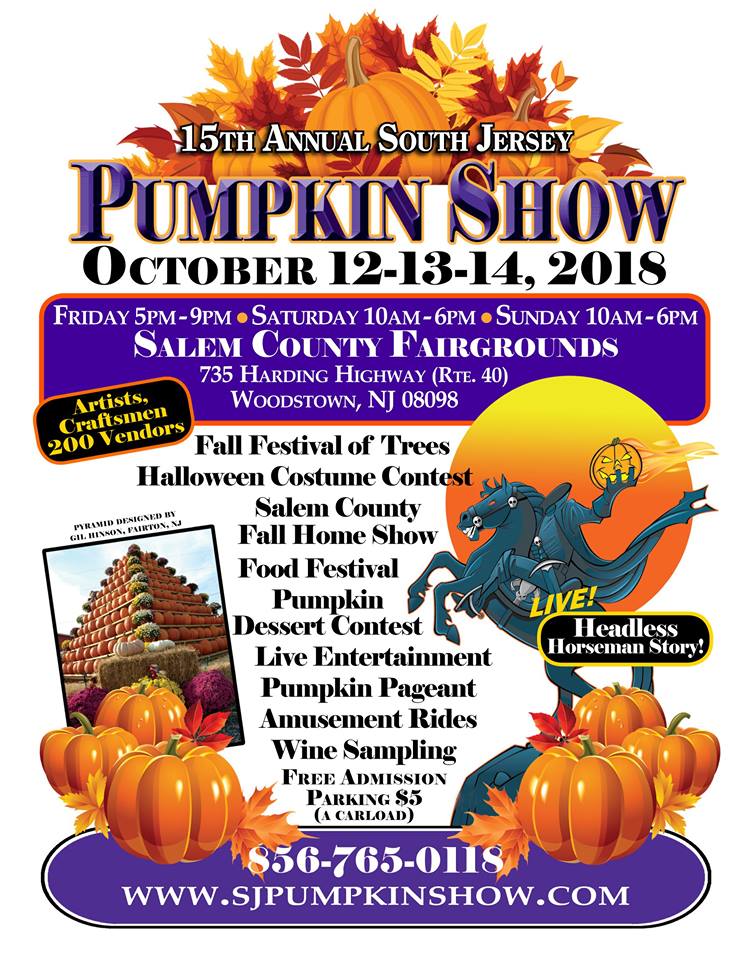 